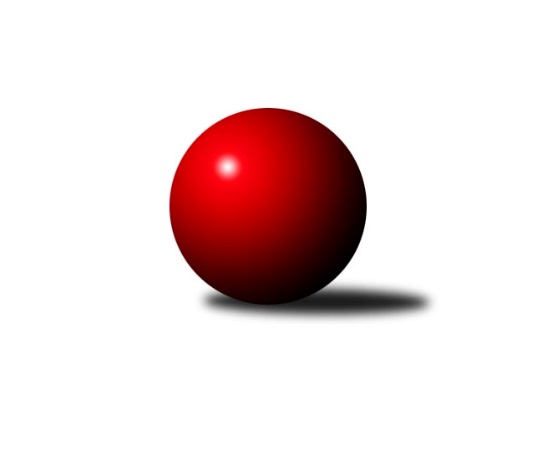 Č.13Ročník 2022/2023	16.7.2024 Jihočeský KP2 2022/2023Statistika 13. kolaTabulka družstev:		družstvo	záp	výh	rem	proh	skore	sety	průměr	body	plné	dorážka	chyby	1.	TJ Loko. Č. Velenice B	13	8	2	3	60.5 : 43.5 	(88.5 : 67.5)	2599	18	1792	807	31.2	2.	TJ Sokol Slavonice B	13	8	1	4	60.0 : 44.0 	(80.0 : 76.0)	2554	17	1774	780	41.2	3.	Kuželky Borovany B	13	8	0	5	63.5 : 40.5 	(96.5 : 59.5)	2569	16	1780	789	40.1	4.	TJ Spartak Trhové Sviny A	13	7	2	4	61.0 : 43.0 	(84.5 : 71.5)	2523	16	1743	780	37.2	5.	TJ Fezko Strakonice A	13	7	0	6	52.5 : 51.5 	(84.0 : 72.0)	2495	14	1733	763	39.7	6.	TJ Spartak Trhové Sviny C	12	5	2	5	47.5 : 48.5 	(61.0 : 83.0)	2484	12	1730	754	46.4	7.	TJ Sokol Chýnov A	12	4	2	6	41.0 : 55.0 	(63.0 : 81.0)	2528	10	1752	776	42.3	8.	TJ Jiskra Nová Bystřice B	13	5	0	8	47.0 : 57.0 	(67.0 : 89.0)	2584	10	1779	805	42.5	9.	TJ Blatná B	12	4	1	7	40.5 : 55.5 	(66.5 : 77.5)	2519	9	1749	770	40.1	10.	TJ Kunžak B	12	2	0	10	30.5 : 65.5 	(65.0 : 79.0)	2443	4	1714	728	52.1Tabulka doma:		družstvo	záp	výh	rem	proh	skore	sety	průměr	body	maximum	minimum	1.	Kuželky Borovany B	6	6	0	0	37.5 : 10.5 	(53.0 : 19.0)	2467	12	2494	2448	2.	TJ Sokol Slavonice B	7	6	0	1	36.5 : 19.5 	(46.5 : 37.5)	2527	12	2603	2452	3.	TJ Spartak Trhové Sviny A	7	5	1	1	40.0 : 16.0 	(48.0 : 36.0)	2485	11	2570	2420	4.	TJ Loko. Č. Velenice B	6	5	0	1	32.0 : 16.0 	(47.0 : 25.0)	2772	10	2852	2620	5.	TJ Fezko Strakonice A	6	5	0	1	31.5 : 16.5 	(45.5 : 26.5)	2628	10	2681	2583	6.	TJ Sokol Chýnov A	6	4	1	1	28.0 : 20.0 	(38.5 : 33.5)	2588	9	2642	2524	7.	TJ Blatná B	5	3	1	1	26.0 : 14.0 	(38.5 : 21.5)	2736	7	2807	2635	8.	TJ Spartak Trhové Sviny C	6	2	2	2	24.0 : 24.0 	(31.0 : 41.0)	2460	6	2513	2375	9.	TJ Jiskra Nová Bystřice B	7	3	0	4	27.0 : 29.0 	(38.5 : 45.5)	2512	6	2585	2428	10.	TJ Kunžak B	7	2	0	5	23.5 : 32.5 	(45.0 : 39.0)	2516	4	2589	2401Tabulka venku:		družstvo	záp	výh	rem	proh	skore	sety	průměr	body	maximum	minimum	1.	TJ Loko. Č. Velenice B	7	3	2	2	28.5 : 27.5 	(41.5 : 42.5)	2574	8	2685	2454	2.	TJ Spartak Trhové Sviny C	6	3	0	3	23.5 : 24.5 	(30.0 : 42.0)	2488	6	2622	2328	3.	TJ Sokol Slavonice B	6	2	1	3	23.5 : 24.5 	(33.5 : 38.5)	2560	5	2726	2438	4.	TJ Spartak Trhové Sviny A	6	2	1	3	21.0 : 27.0 	(36.5 : 35.5)	2524	5	2625	2359	5.	TJ Jiskra Nová Bystřice B	6	2	0	4	20.0 : 28.0 	(28.5 : 43.5)	2596	4	2743	2490	6.	Kuželky Borovany B	7	2	0	5	26.0 : 30.0 	(43.5 : 40.5)	2586	4	2743	2424	7.	TJ Fezko Strakonice A	7	2	0	5	21.0 : 35.0 	(38.5 : 45.5)	2473	4	2560	2392	8.	TJ Blatná B	7	1	0	6	14.5 : 41.5 	(28.0 : 56.0)	2482	2	2717	2392	9.	TJ Sokol Chýnov A	6	0	1	5	13.0 : 35.0 	(24.5 : 47.5)	2518	1	2712	2349	10.	TJ Kunžak B	5	0	0	5	7.0 : 33.0 	(20.0 : 40.0)	2428	0	2613	2253Tabulka podzimní části:		družstvo	záp	výh	rem	proh	skore	sety	průměr	body	doma	venku	1.	TJ Spartak Trhové Sviny A	9	5	2	2	43.0 : 29.0 	(58.5 : 49.5)	2485	12 	4 	1 	0 	1 	1 	2	2.	TJ Sokol Slavonice B	9	6	0	3	42.0 : 30.0 	(54.5 : 53.5)	2531	12 	5 	0 	1 	1 	0 	2	3.	TJ Loko. Č. Velenice B	9	5	1	3	38.5 : 33.5 	(58.5 : 49.5)	2591	11 	3 	0 	1 	2 	1 	2	4.	TJ Blatná B	9	4	1	4	35.5 : 36.5 	(55.5 : 52.5)	2526	9 	3 	1 	1 	1 	0 	3	5.	TJ Spartak Trhové Sviny C	9	4	1	4	35.5 : 36.5 	(46.5 : 61.5)	2508	9 	1 	1 	2 	3 	0 	2	6.	TJ Sokol Chýnov A	9	4	1	4	34.0 : 38.0 	(48.5 : 59.5)	2559	9 	4 	0 	0 	0 	1 	4	7.	Kuželky Borovany B	9	4	0	5	40.5 : 31.5 	(64.5 : 43.5)	2533	8 	4 	0 	0 	0 	0 	5	8.	TJ Jiskra Nová Bystřice B	9	4	0	5	34.0 : 38.0 	(47.0 : 61.0)	2596	8 	2 	0 	3 	2 	0 	2	9.	TJ Fezko Strakonice A	9	4	0	5	32.5 : 39.5 	(57.5 : 50.5)	2479	8 	3 	0 	1 	1 	0 	4	10.	TJ Kunžak B	9	2	0	7	24.5 : 47.5 	(49.0 : 59.0)	2442	4 	2 	0 	2 	0 	0 	5Tabulka jarní části:		družstvo	záp	výh	rem	proh	skore	sety	průměr	body	doma	venku	1.	Kuželky Borovany B	4	4	0	0	23.0 : 9.0 	(32.0 : 16.0)	2571	8 	2 	0 	0 	2 	0 	0 	2.	TJ Loko. Č. Velenice B	4	3	1	0	22.0 : 10.0 	(30.0 : 18.0)	2673	7 	2 	0 	0 	1 	1 	0 	3.	TJ Fezko Strakonice A	4	3	0	1	20.0 : 12.0 	(26.5 : 21.5)	2567	6 	2 	0 	0 	1 	0 	1 	4.	TJ Sokol Slavonice B	4	2	1	1	18.0 : 14.0 	(25.5 : 22.5)	2554	5 	1 	0 	0 	1 	1 	1 	5.	TJ Spartak Trhové Sviny A	4	2	0	2	18.0 : 14.0 	(26.0 : 22.0)	2552	4 	1 	0 	1 	1 	0 	1 	6.	TJ Spartak Trhové Sviny C	3	1	1	1	12.0 : 12.0 	(14.5 : 21.5)	2407	3 	1 	1 	0 	0 	0 	1 	7.	TJ Jiskra Nová Bystřice B	4	1	0	3	13.0 : 19.0 	(20.0 : 28.0)	2542	2 	1 	0 	1 	0 	0 	2 	8.	TJ Sokol Chýnov A	3	0	1	2	7.0 : 17.0 	(14.5 : 21.5)	2459	1 	0 	1 	1 	0 	0 	1 	9.	TJ Kunžak B	3	0	0	3	6.0 : 18.0 	(16.0 : 20.0)	2520	0 	0 	0 	3 	0 	0 	0 	10.	TJ Blatná B	3	0	0	3	5.0 : 19.0 	(11.0 : 25.0)	2508	0 	0 	0 	0 	0 	0 	3 Zisk bodů pro družstvo:		jméno hráče	družstvo	body	zápasy	v %	dílčí body	sety	v %	1.	Václav Ondok 	Kuželky Borovany B 	10	/	12	(83%)	19	/	24	(79%)	2.	Jiří Reban 	TJ Spartak Trhové Sviny A 	10	/	13	(77%)	18	/	26	(69%)	3.	Josef Troup 	TJ Spartak Trhové Sviny A 	10	/	13	(77%)	17.5	/	26	(67%)	4.	Miroslav Bartoška 	TJ Sokol Slavonice B 	9	/	10	(90%)	15.5	/	20	(78%)	5.	Jiří Svoboda 	TJ Sokol Slavonice B 	9	/	11	(82%)	14	/	22	(64%)	6.	Jaroslav Běhoun 	TJ Jiskra Nová Bystřice B 	9	/	11	(82%)	12	/	22	(55%)	7.	Martin Soukup 	Kuželky Borovany B 	9	/	12	(75%)	20	/	24	(83%)	8.	David Holý 	TJ Loko. Č. Velenice B 	9	/	13	(69%)	17.5	/	26	(67%)	9.	Jiří Novotný 	TJ Loko. Č. Velenice B 	9	/	13	(69%)	15	/	26	(58%)	10.	Pavel Zeman 	TJ Spartak Trhové Sviny C 	8.5	/	12	(71%)	14	/	24	(58%)	11.	Richard Zelinka 	TJ Fezko Strakonice A 	8	/	10	(80%)	14.5	/	20	(73%)	12.	Žaneta Pešková 	TJ Spartak Trhové Sviny A 	8	/	12	(67%)	15.5	/	24	(65%)	13.	Václav Valhoda 	TJ Fezko Strakonice A 	7.5	/	11	(68%)	14.5	/	22	(66%)	14.	Karel Filek 	TJ Fezko Strakonice A 	7	/	9	(78%)	14	/	18	(78%)	15.	Alena Kovandová 	TJ Sokol Chýnov A 	7	/	9	(78%)	11.5	/	18	(64%)	16.	Karel Cimbálník 	TJ Sokol Slavonice B 	7	/	11	(64%)	16	/	22	(73%)	17.	Rudolf Baldík 	TJ Loko. Č. Velenice B 	7	/	11	(64%)	13	/	22	(59%)	18.	Jan Dvořák 	TJ Spartak Trhové Sviny A 	7	/	13	(54%)	15	/	26	(58%)	19.	Čestmír Siebenbrunner 	Kuželky Borovany B 	6	/	7	(86%)	9	/	14	(64%)	20.	Denisa Šimečková 	TJ Spartak Trhové Sviny C 	6	/	8	(75%)	11	/	16	(69%)	21.	Robert Flandera 	TJ Blatná B 	6	/	9	(67%)	11	/	18	(61%)	22.	Nikola Kroupová 	TJ Spartak Trhové Sviny C 	6	/	9	(67%)	9.5	/	18	(53%)	23.	Jiří Mertl 	TJ Jiskra Nová Bystřice B 	6	/	9	(67%)	9	/	18	(50%)	24.	Josef Petrik 	TJ Sokol Slavonice B 	6	/	10	(60%)	11	/	20	(55%)	25.	Petr Švec 	TJ Fezko Strakonice A 	6	/	11	(55%)	11.5	/	22	(52%)	26.	Josef Brtník 	TJ Kunžak B 	6	/	12	(50%)	16	/	24	(67%)	27.	Pavel Bronec 	TJ Sokol Chýnov A 	6	/	12	(50%)	13.5	/	24	(56%)	28.	Radek Burian 	TJ Kunžak B 	5.5	/	11	(50%)	13	/	22	(59%)	29.	Jiří Malovaný 	Kuželky Borovany B 	5.5	/	13	(42%)	14	/	26	(54%)	30.	Radek Hrůza 	TJ Kunžak B 	5	/	5	(100%)	9	/	10	(90%)	31.	František Šotola 	TJ Jiskra Nová Bystřice B 	5	/	7	(71%)	9	/	14	(64%)	32.	Pavel Stodolovský 	TJ Spartak Trhové Sviny A 	5	/	9	(56%)	7.5	/	18	(42%)	33.	Ondřej Mrkva 	TJ Kunžak B 	5	/	10	(50%)	11	/	20	(55%)	34.	Tomáš Kopáček 	TJ Jiskra Nová Bystřice B 	5	/	11	(45%)	10	/	22	(45%)	35.	Jan Štajner 	TJ Spartak Trhové Sviny C 	5	/	12	(42%)	11	/	24	(46%)	36.	Zdeněk Holub 	TJ Sokol Slavonice B 	4.5	/	10	(45%)	9.5	/	20	(48%)	37.	Monika Kalousová 	TJ Blatná B 	4.5	/	11	(41%)	10	/	22	(45%)	38.	David Koželuh 	TJ Loko. Č. Velenice B 	4	/	4	(100%)	7	/	8	(88%)	39.	Karel Jirkal 	Kuželky Borovany B 	4	/	5	(80%)	6.5	/	10	(65%)	40.	Jiří Ondrák st.	TJ Sokol Slavonice B 	4	/	8	(50%)	5	/	16	(31%)	41.	David Marek 	TJ Loko. Č. Velenice B 	4	/	9	(44%)	10	/	18	(56%)	42.	Jiří Baldík 	TJ Loko. Č. Velenice B 	4	/	9	(44%)	8.5	/	18	(47%)	43.	Jiří Pšenčík 	TJ Sokol Slavonice B 	4	/	9	(44%)	7	/	18	(39%)	44.	Richard Paul 	TJ Jiskra Nová Bystřice B 	4	/	9	(44%)	6	/	18	(33%)	45.	Pavel Poklop 	TJ Fezko Strakonice A 	4	/	10	(40%)	9	/	20	(45%)	46.	Matěj Pekárek 	TJ Blatná B 	4	/	10	(40%)	8	/	20	(40%)	47.	Ondřej Fejtl 	TJ Blatná B 	4	/	10	(40%)	8	/	20	(40%)	48.	Lukáš Drnek 	TJ Blatná B 	4	/	11	(36%)	9.5	/	22	(43%)	49.	Gabriela Kroupová 	TJ Spartak Trhové Sviny C 	4	/	11	(36%)	7.5	/	22	(34%)	50.	Libor Slezák 	TJ Blatná B 	4	/	12	(33%)	12	/	24	(50%)	51.	Dušan Straka 	TJ Sokol Chýnov A 	4	/	12	(33%)	7.5	/	24	(31%)	52.	Miroslav Mašek 	TJ Sokol Chýnov A 	4	/	12	(33%)	6.5	/	24	(27%)	53.	František Vávra 	TJ Spartak Trhové Sviny A 	4	/	13	(31%)	10	/	26	(38%)	54.	Jan Kobliha 	Kuželky Borovany B 	3	/	4	(75%)	5	/	8	(63%)	55.	Vojtěch Frdlík 	Kuželky Borovany B 	3	/	5	(60%)	6	/	10	(60%)	56.	Matyáš Hejpetr 	TJ Fezko Strakonice A 	3	/	5	(60%)	5.5	/	10	(55%)	57.	Miloš Rozhoň 	TJ Blatná B 	3	/	7	(43%)	7	/	14	(50%)	58.	Petra Holá 	TJ Loko. Č. Velenice B 	3	/	8	(38%)	7.5	/	16	(47%)	59.	Viktor Jeřábek 	TJ Jiskra Nová Bystřice B 	3	/	8	(38%)	6	/	16	(38%)	60.	Jitka Šimková 	Kuželky Borovany B 	3	/	10	(30%)	8	/	20	(40%)	61.	Karel Hanzal 	TJ Kunžak B 	3	/	10	(30%)	7.5	/	20	(38%)	62.	Libuše Hanzálková 	TJ Sokol Chýnov A 	3	/	10	(30%)	6	/	20	(30%)	63.	Martin Krajčo 	TJ Fezko Strakonice A 	3	/	12	(25%)	9	/	24	(38%)	64.	Roman Osovský 	TJ Loko. Č. Velenice B 	2.5	/	4	(63%)	3	/	8	(38%)	65.	Marie Binderová 	TJ Sokol Chýnov A 	2	/	3	(67%)	5	/	6	(83%)	66.	Bohumil Maroušek 	TJ Loko. Č. Velenice B 	2	/	3	(67%)	5	/	6	(83%)	67.	Thea Petrů 	TJ Sokol Chýnov A 	2	/	3	(67%)	3	/	6	(50%)	68.	Vlastimil Kříha 	TJ Spartak Trhové Sviny C 	2	/	5	(40%)	3	/	10	(30%)	69.	Jindřich Soukup 	Kuželky Borovany B 	2	/	6	(33%)	4	/	12	(33%)	70.	Jan Baudyš 	TJ Jiskra Nová Bystřice B 	2	/	6	(33%)	4	/	12	(33%)	71.	Jan Havlíček 	TJ Jiskra Nová Bystřice B 	2	/	9	(22%)	7	/	18	(39%)	72.	Aleš Císař 	TJ Spartak Trhové Sviny C 	2	/	9	(22%)	5	/	18	(28%)	73.	Vlastimil Škrabal 	TJ Kunžak B 	2	/	9	(22%)	4	/	18	(22%)	74.	Kateřina Dvořáková 	Kuželky Borovany B 	1	/	1	(100%)	2	/	2	(100%)	75.	Jan Kouba 	Kuželky Borovany B 	1	/	1	(100%)	2	/	2	(100%)	76.	Matěj Budoš 	TJ Jiskra Nová Bystřice B 	1	/	2	(50%)	3	/	4	(75%)	77.	Vlastimil Novák 	TJ Sokol Chýnov A 	1	/	2	(50%)	2	/	4	(50%)	78.	Věra Návarová 	TJ Sokol Chýnov A 	1	/	2	(50%)	2	/	4	(50%)	79.	Jan Mol 	TJ Jiskra Nová Bystřice B 	1	/	3	(33%)	1	/	6	(17%)	80.	Tereza Kovandová 	TJ Sokol Chýnov A 	1	/	4	(25%)	5	/	8	(63%)	81.	Ondřej Kubeš 	TJ Sokol Slavonice B 	0.5	/	2	(25%)	1	/	4	(25%)	82.	Tomáš Fišer 	TJ Blatná B 	0	/	1	(0%)	1	/	2	(50%)	83.	Tomáš Švepeš 	TJ Spartak Trhové Sviny C 	0	/	1	(0%)	0	/	2	(0%)	84.	Josef Svoboda 	TJ Spartak Trhové Sviny A 	0	/	1	(0%)	0	/	2	(0%)	85.	Matěj Kupar 	TJ Blatná B 	0	/	1	(0%)	0	/	2	(0%)	86.	Marek Rojdl 	TJ Spartak Trhové Sviny C 	0	/	1	(0%)	0	/	2	(0%)	87.	Rudolf Borovský 	TJ Sokol Slavonice B 	0	/	1	(0%)	0	/	2	(0%)	88.	Jiří Tröstl 	Kuželky Borovany B 	0	/	1	(0%)	0	/	2	(0%)	89.	Martin Fiala 	TJ Sokol Slavonice B 	0	/	1	(0%)	0	/	2	(0%)	90.	Radka Burianová 	TJ Kunžak B 	0	/	1	(0%)	0	/	2	(0%)	91.	Filip Rojdl 	TJ Spartak Trhové Sviny C 	0	/	1	(0%)	0	/	2	(0%)	92.	Nela Koptová 	TJ Spartak Trhové Sviny C 	0	/	1	(0%)	0	/	2	(0%)	93.	Vladimír Kupka 	TJ Loko. Č. Velenice B 	0	/	2	(0%)	1	/	4	(25%)	94.	Jan Zeman 	TJ Kunžak B 	0	/	2	(0%)	1	/	4	(25%)	95.	Karolína Roubková 	TJ Sokol Chýnov A 	0	/	2	(0%)	0	/	4	(0%)	96.	Jiří Švepeš 	TJ Spartak Trhové Sviny C 	0	/	2	(0%)	0	/	4	(0%)	97.	Marcela Chramostová 	TJ Kunžak B 	0	/	2	(0%)	0	/	4	(0%)	98.	Jan Ležák 	TJ Sokol Slavonice B 	0	/	3	(0%)	0	/	6	(0%)	99.	Bohuslav Švepeš 	TJ Spartak Trhové Sviny A 	0	/	4	(0%)	1	/	8	(13%)	100.	Zdeněk Valdman 	TJ Fezko Strakonice A 	0	/	5	(0%)	1.5	/	10	(15%)	101.	Stanislava Kopalová 	TJ Kunžak B 	0	/	10	(0%)	3.5	/	20	(18%)Průměry na kuželnách:		kuželna	průměr	plné	dorážka	chyby	výkon na hráče	1.	České Velenice, 1-4	2718	1864	854	37.8	(453.2)	2.	TJ Blatná, 1-4	2681	1850	831	40.1	(447.0)	3.	TJ Fezko Strakonice, 1-4	2595	1789	805	36.3	(432.5)	4.	TJ Sokol Chýnov, 1-2	2568	1766	802	42.6	(428.1)	5.	TJ Kunžak, 1-2	2534	1757	776	47.6	(422.4)	6.	TJ Jiskra Nová Bystřice, 1-4	2514	1751	763	45.7	(419.1)	7.	TJ Sokol Slavonice, 1-4	2503	1756	747	42.8	(417.2)	8.	Trhové Sviny, 1-2	2457	1700	757	37.9	(409.6)	9.	Borovany, 1-2	2421	1690	730	42.0	(403.5)Nejlepší výkony na kuželnách:České Velenice, 1-4TJ Loko. Č. Velenice B	2852	2. kolo	Bohumil Maroušek 	TJ Loko. Č. Velenice B	510	12. koloTJ Loko. Č. Velenice B	2818	4. kolo	Jiří Novotný 	TJ Loko. Č. Velenice B	503	4. koloTJ Loko. Č. Velenice B	2806	10. kolo	Tomáš Kopáček 	TJ Jiskra Nová Bystřice B	499	2. koloTJ Loko. Č. Velenice B	2790	6. kolo	Jiří Novotný 	TJ Loko. Č. Velenice B	499	6. koloTJ Loko. Č. Velenice B	2743	12. kolo	David Koželuh 	TJ Loko. Č. Velenice B	497	2. koloTJ Sokol Slavonice B	2726	12. kolo	David Marek 	TJ Loko. Č. Velenice B	490	2. koloTJ Blatná B	2717	10. kolo	Rudolf Baldík 	TJ Loko. Č. Velenice B	489	6. koloTJ Jiskra Nová Bystřice B	2697	2. kolo	Bohumil Maroušek 	TJ Loko. Č. Velenice B	487	10. koloTJ Sokol Chýnov A	2623	4. kolo	Rudolf Baldík 	TJ Loko. Č. Velenice B	486	10. koloTJ Spartak Trhové Sviny C	2622	9. kolo	Josef Brtník 	TJ Kunžak B	483	6. koloTJ Blatná, 1-4TJ Blatná B	2807	1. kolo	Miroslav Mašek 	TJ Sokol Chýnov A	511	6. koloTJ Blatná B	2760	6. kolo	Matěj Pekárek 	TJ Blatná B	506	3. koloTJ Jiskra Nová Bystřice B	2743	4. kolo	Miloš Rozhoň 	TJ Blatná B	498	6. koloTJ Blatná B	2743	4. kolo	Monika Kalousová 	TJ Blatná B	496	4. koloTJ Blatná B	2737	3. kolo	Miloš Rozhoň 	TJ Blatná B	495	1. koloTJ Sokol Chýnov A	2712	6. kolo	Libor Slezák 	TJ Blatná B	491	4. koloKuželky Borovany B	2685	3. kolo	Ondřej Fejtl 	TJ Blatná B	490	1. koloTJ Loko. Č. Velenice B	2685	1. kolo	Lukáš Drnek 	TJ Blatná B	482	6. koloTJ Blatná B	2635	8. kolo	Monika Kalousová 	TJ Blatná B	481	1. koloTJ Blatná B	2609	11. kolo	Robert Flandera 	TJ Blatná B	479	3. koloTJ Fezko Strakonice, 1-4TJ Fezko Strakonice A	2681	3. kolo	Petr Švec 	TJ Fezko Strakonice A	496	7. koloTJ Loko. Č. Velenice B	2667	7. kolo	Karel Filek 	TJ Fezko Strakonice A	475	3. koloTJ Fezko Strakonice A	2662	10. kolo	Petr Švec 	TJ Fezko Strakonice A	473	2. koloTJ Fezko Strakonice A	2644	7. kolo	Zdeněk Holub 	TJ Sokol Slavonice B	472	2. koloTJ Jiskra Nová Bystřice B	2611	10. kolo	Jaroslav Běhoun 	TJ Jiskra Nová Bystřice B	469	10. koloTJ Fezko Strakonice A	2606	9. kolo	Jiří Novotný 	TJ Loko. Č. Velenice B	463	7. koloTJ Fezko Strakonice A	2592	13. kolo	Pavel Bronec 	TJ Sokol Chýnov A	463	3. koloTJ Spartak Trhové Sviny A	2592	13. kolo	Jaroslav Petráň 	TJ Fezko Strakonice A	462	13. koloTJ Fezko Strakonice A	2583	2. kolo	Martin Krajčo 	TJ Fezko Strakonice A	461	9. koloTJ Sokol Slavonice B	2573	2. kolo	Petr Švec 	TJ Fezko Strakonice A	456	10. koloTJ Sokol Chýnov, 1-2TJ Sokol Chýnov A	2642	9. kolo	Thea Petrů 	TJ Sokol Chýnov A	491	9. koloTJ Sokol Chýnov A	2632	5. kolo	Alena Kovandová 	TJ Sokol Chýnov A	486	1. koloTJ Sokol Chýnov A	2613	13. kolo	Alena Kovandová 	TJ Sokol Chýnov A	482	5. koloTJ Loko. Č. Velenice B	2602	13. kolo	Jaroslav Běhoun 	TJ Jiskra Nová Bystřice B	480	7. koloTJ Sokol Chýnov A	2592	11. kolo	Dušan Straka 	TJ Sokol Chýnov A	478	13. koloTJ Kunžak B	2581	11. kolo	Pavel Bronec 	TJ Sokol Chýnov A	473	7. koloTJ Sokol Chýnov A	2562	7. kolo	Pavel Bronec 	TJ Sokol Chýnov A	472	13. koloTJ Fezko Strakonice A	2560	12. kolo	Tomáš Kopáček 	TJ Jiskra Nová Bystřice B	471	7. koloTJ Sokol Chýnov A	2555	1. kolo	David Holý 	TJ Loko. Č. Velenice B	465	13. koloKuželky Borovany B	2551	9. kolo	Jiří Malovaný 	Kuželky Borovany B	465	9. koloTJ Kunžak, 1-2Kuželky Borovany B	2743	13. kolo	Pavel Bronec 	TJ Sokol Chýnov A	477	2. koloTJ Spartak Trhové Sviny A	2625	12. kolo	Jaroslav Běhoun 	TJ Jiskra Nová Bystřice B	476	9. koloTJ Kunžak B	2589	12. kolo	Karel Hanzal 	TJ Kunžak B	475	12. koloTJ Spartak Trhové Sviny C	2576	7. kolo	Martin Soukup 	Kuželky Borovany B	470	13. koloTJ Kunžak B	2571	13. kolo	Jiří Reban 	TJ Spartak Trhové Sviny A	470	12. koloTJ Kunžak B	2551	5. kolo	Radek Hrůza 	TJ Kunžak B	470	13. koloTJ Kunžak B	2532	2. kolo	Jan Dvořák 	TJ Spartak Trhové Sviny A	467	12. koloTJ Jiskra Nová Bystřice B	2523	9. kolo	Vojtěch Frdlík 	Kuželky Borovany B	463	13. koloTJ Kunžak B	2504	9. kolo	Jiří Malovaný 	Kuželky Borovany B	461	13. koloTJ Sokol Chýnov A	2479	2. kolo	Václav Ondok 	Kuželky Borovany B	456	13. koloTJ Jiskra Nová Bystřice, 1-4TJ Loko. Č. Velenice B	2642	11. kolo	Jiří Svoboda 	TJ Sokol Slavonice B	475	6. koloTJ Sokol Slavonice B	2592	6. kolo	Jan Baudyš 	TJ Jiskra Nová Bystřice B	472	13. koloTJ Jiskra Nová Bystřice B	2585	6. kolo	Karel Cimbálník 	TJ Sokol Slavonice B	469	6. koloTJ Spartak Trhové Sviny A	2582	8. kolo	Žaneta Pešková 	TJ Spartak Trhové Sviny A	464	8. koloTJ Jiskra Nová Bystřice B	2548	5. kolo	Jiří Novotný 	TJ Loko. Č. Velenice B	461	11. koloKuželky Borovany B	2547	5. kolo	Jaroslav Běhoun 	TJ Jiskra Nová Bystřice B	458	6. koloTJ Jiskra Nová Bystřice B	2537	11. kolo	Karel Jirkal 	Kuželky Borovany B	458	5. koloTJ Jiskra Nová Bystřice B	2536	8. kolo	Jaroslav Běhoun 	TJ Jiskra Nová Bystřice B	457	13. koloTJ Jiskra Nová Bystřice B	2511	13. kolo	Josef Troup 	TJ Spartak Trhové Sviny A	456	8. koloTJ Spartak Trhové Sviny C	2475	3. kolo	Čestmír Siebenbrunner 	Kuželky Borovany B	450	5. koloTJ Sokol Slavonice, 1-4TJ Sokol Slavonice B	2603	7. kolo	Josef Petrik 	TJ Sokol Slavonice B	478	11. koloTJ Sokol Slavonice B	2564	11. kolo	Karel Cimbálník 	TJ Sokol Slavonice B	465	11. koloTJ Sokol Slavonice B	2553	8. kolo	Karel Cimbálník 	TJ Sokol Slavonice B	465	8. koloKuželky Borovany B	2529	7. kolo	Jiří Novotný 	TJ Loko. Č. Velenice B	463	3. koloTJ Sokol Slavonice B	2520	1. kolo	Radek Hrůza 	TJ Kunžak B	460	1. koloTJ Fezko Strakonice A	2514	11. kolo	Karel Jirkal 	Kuželky Borovany B	456	7. koloTJ Sokol Slavonice B	2513	5. kolo	Miroslav Bartoška 	TJ Sokol Slavonice B	456	8. koloTJ Loko. Č. Velenice B	2499	3. kolo	Karel Cimbálník 	TJ Sokol Slavonice B	455	7. koloTJ Kunžak B	2494	1. kolo	Václav Ondok 	Kuželky Borovany B	455	7. koloTJ Sokol Chýnov A	2487	8. kolo	Miroslav Bartoška 	TJ Sokol Slavonice B	451	7. koloTrhové Sviny, 1-2TJ Spartak Trhové Sviny A	2570	7. kolo	Denisa Šimečková 	TJ Spartak Trhové Sviny C	475	13. koloTJ Spartak Trhové Sviny A	2530	4. kolo	Jiří Reban 	TJ Spartak Trhové Sviny A	467	9. koloTJ Spartak Trhové Sviny C	2513	6. kolo	Robert Flandera 	TJ Blatná B	458	2. koloKuželky Borovany B	2494	11. kolo	Gabriela Kroupová 	TJ Spartak Trhové Sviny C	455	12. koloTJ Blatná B	2494	2. kolo	Václav Ondok 	Kuželky Borovany B	448	11. koloTJ Spartak Trhové Sviny C	2491	12. kolo	Josef Troup 	TJ Spartak Trhové Sviny A	448	11. koloTJ Jiskra Nová Bystřice B	2490	12. kolo	Jiří Reban 	TJ Spartak Trhové Sviny A	447	3. koloTJ Spartak Trhové Sviny A	2487	6. kolo	Jan Dvořák 	TJ Spartak Trhové Sviny A	447	7. koloTJ Spartak Trhové Sviny C	2480	13. kolo	Josef Troup 	TJ Spartak Trhové Sviny A	446	3. koloTJ Spartak Trhové Sviny A	2477	9. kolo	Karel Cimbálník 	TJ Sokol Slavonice B	446	13. koloBorovany, 1-2Kuželky Borovany B	2494	12. kolo	Karel Jirkal 	Kuželky Borovany B	471	6. koloKuželky Borovany B	2472	2. kolo	Čestmír Siebenbrunner 	Kuželky Borovany B	464	12. koloKuželky Borovany B	2466	6. kolo	Václav Valhoda 	TJ Fezko Strakonice A	451	6. koloKuželky Borovany B	2462	8. kolo	Václav Ondok 	Kuželky Borovany B	448	4. koloKuželky Borovany B	2460	10. kolo	Václav Ondok 	Kuželky Borovany B	443	8. koloTJ Loko. Č. Velenice B	2454	8. kolo	Rudolf Baldík 	TJ Loko. Č. Velenice B	441	8. koloKuželky Borovany B	2448	4. kolo	Václav Ondok 	Kuželky Borovany B	440	10. koloTJ Fezko Strakonice A	2443	6. kolo	Václav Ondok 	Kuželky Borovany B	439	12. koloTJ Blatná B	2416	12. kolo	Martin Soukup 	Kuželky Borovany B	437	10. koloTJ Spartak Trhové Sviny A	2359	2. kolo	Václav Ondok 	Kuželky Borovany B	436	6. koloČetnost výsledků:	8.0 : 0.0	1x	7.0 : 1.0	12x	6.5 : 1.5	1x	6.0 : 2.0	11x	5.5 : 2.5	1x	5.0 : 3.0	16x	4.5 : 3.5	1x	4.0 : 4.0	5x	3.0 : 5.0	8x	2.5 : 5.5	1x	2.0 : 6.0	7x	1.0 : 7.0	1x